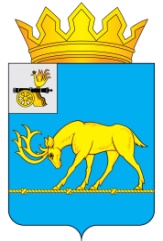 АДМИНИСТРАЦИЯ МУНИЦИПАЛЬНОГО ОБРАЗОВАНИЯ«ТЕМКИНСКИЙ РАЙОН» СМОЛЕНСКОЙ ОБЛАСТИПОСТАНОВЛЕНИЕот 20.05.2016 г.№ 166                                                                          с. ТемкиноО внесении изменений в муниципальную программу «Защита населения и территорий от чрезвычайных ситуаций, обеспечение пожарной безопасности и безопасности людей на водных объектах в  муниципальномобразовании « Темкинский  район» Смоленской области на 2016-2018 годы».В соответствии с бюджетным кодексом РФ и во исполнение протокола комиссии при Администрации муниципального образования «Темкинский район» Смоленской области по разработке и реализации долгосрочных программ от 20.05.2016 г.Администрация муниципального образования «Темкинский район» Смоленской области  п о с т а н о в л я е т:1.Внести в муниципальную программу «Защита населения и территорий от чрезвычайных ситуаций, обеспечение пожарной безопасности и безопасности людейна водных объектах в  муниципальном образовании « Темкинский  район» Смоленской области на 2016-2018 годы», утвержденную постановлением Администрации муниципального образовании «Темкинский район» Смоленской области  от 21.12.2015 № 452, следующие изменения:1.1 Пункт 1.1  перечня основных мероприятий муниципальной программы изложить в следующей редакции:1.2 Пункт 2.1  перечня основных мероприятий муниципальной программы» изложить в следующей редакции:1.3 Пункт 4.1  перечня основных мероприятий муниципальной программы» изложить в следующей редакции:1.4 Перечень основных мероприятий муниципальной программы дополнить пунктами 1.4, 1.5,  следующего содержания:         2.Настоящее постановление разместить на официальном сайте Администрации муниципального образования «Темкинский район» Смоленской области.        3.Контроль за исполнением настоящего постановления возложить на заместителя  Главы муниципального образования «Темкинский район» Смоленской области В.И. Волкова.Глава муниципального образования «Темкинский район» Смоленской области                                         Р. В. Журавлев1.1Приобретение электромегафоновАдминистрация муниципального образования «Темкинский район»7 500,0010,0-Районный бюджет2.1Приобретение пожарно-технического вооружения для ДПД, приобретение ранцевых огнетушителейАдминистрация муниципального образования «Темкинский район»17 460,0010,010,0Районный бюджет4.1Оборудование общественных спасательных постов в местах массового отдыха населения Темкинского районаАдминистрации МО «Темкинский район» Смоленской области3 563,010,010,0Районный бюджет1.4.Поддержание в постоянной готовности к применению автоматической системы оповещения АСО - 8 (приобретение, техническое обслуживание, своевременный ремонт )Администрация муниципального образования «Темкинский район»26 476,95--Районный бюджет1.5Создание информационно-справочных стендов по системе защитных мероприятий, порядку действий при чрезвычайных ситуациях мирного и военного времени «Уголок гражданской обороны»Администрация муниципального образования «Темкинский район»10,0--Районный бюджетОтп. 1 экз. – в делоИсп. Барановская Г.А.тел. 2-14-8920.05. 2016 г.Визы:                      Муравьев А.М.Беляев В.Н.Разослать:                  райсовет                 прокуратура                 Колосова Н.Л.                 Саппа А.В.